MIESTO HEROJŲ STOVYKLAI diena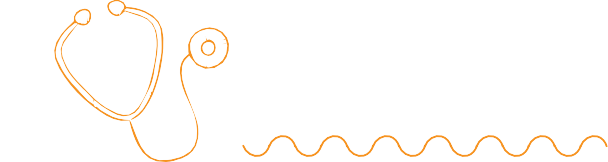 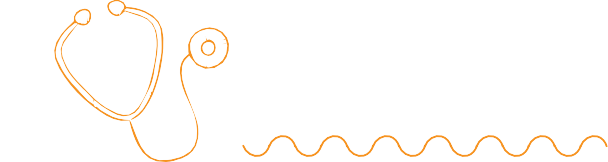 TAPK UGNIAGESIU GELBĖTOJU!Tapk „CurioCity“ miesto herojumi! Stovyklos metu tavęs laukia: ugniagesių pratybos, detektyvinių situacijų narpliojimas, išmanioji mankšta, interaktyvus žmogaus kūno pažinimas, laboratoriniai bandymai, statinių projektavimas, neužbaigto namo statybos, kopimas siena, kulinariniai eksperimentai, pažintys su įvairių specialybių atstovais ir dar daugiau įspūdžių patyrimų kupiname mieste smalsiems vaikams.   8:00 - 9:30    Susipažinimas ir komandos formavimas	   9:30 - 10:00    Ugniagesių gelbėtojų pratybos	  10:00 - 10:30    Užkandžiai	  10:30 - 11:30    Pažintis su ugniagesio-gelbėtojo profesija	  11:30 - 12:30     „CurioCity“ erdvių pažinimas	  12:30 - 13:00	Pietūs	  13:00 - 13:30	Pažintiniai edukaciniai trumpametražiai filmai	  13:30 - 14:00     Ugniagesio gelbėtojo įgūdžių vertinimas	  14:00 - 14:30    Gaisro gesinimo pratybos	  14:30 - 15:30    Aktyvus laikas „Megos“ lauko žaidimų aikštelėje   15:30 - 16:00    Naro profesijos subtilybės	   8:00 - 9:30    Susipažinimas ir komandos formavimas	   9:30 - 10:00    Kineziterapija: gydomoji mankšta	  10:00 - 10:30    Užkandžiai	  10:30 - 11:30    Pažintis su odontologo profesija	  11:30 - 12:30    „CurioCity“ erdvių pažinimas	  12:30 - 13:00    Pietūs	  13:00 - 13:30    Pažintiniai edukaciniai trumpametražiai filmai	  13:30 - 14:00    Greitosios pagalbos ekipažo pratybos	  14:00 - 14:30    Interaktyvus žmogaus kūno pažinimas	  14:30 - 15:30   Aktyvus laikas „Megos“ lauko žaidimų aikštelėje   15:30 - 16:00   Kristalų gamyba Smalsumo laboratorijoje	16:00 - 16:30Vakarienė16:00 - 16:30    Vakarienė16:30 - 17:0017:00 - 18:00Pažymėjimų įteikimasLaisvas laikas mieste smalsiems vaikams „CurioCity“16:30 - 17:0017:00 - 18:00Pažymėjimų įteikimasLaisvas laikas mieste smalsiems vaikams „CurioCity“III diena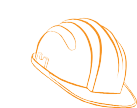 SUKURK IR PASTATYK MIESTĄ!dienaĮVYKDYK SLAPTOJO AGENTO MISIJĄ!dienaPAGAMINK KULINARINĮ ŠEDEVRĄ!   8:00 - 9:30    Susipažinimas ir komandos formavimas	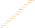 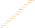    9:30 - 10:00    Mūrijimo darbai	  10:00 - 10:30    Užkandžiai	  10:30 - 11:30    Pažintis su statybininko profesija	  11:30 - 12:30    „CurioCity“ erdvių pažinimas	   8:00 - 9:30    Susipažinimas ir komandos formavimas	   9:30 - 10:00   Aukštalipių pratybos „VS-Fitness“ sporto klube   10:00 - 10:30    Užkandžiai	  10:30 - 11:30    Pažintis su slaptojo agento profesija	  11:30 - 12:30    „CurioCity“ erdvių pažinimas	   8:00 - 9:30    Susipažinimas ir komandos formavimas	   9:30 - 10:00    Išmanioji mankšta	  10:00 - 10:30    Užkandžiai	  10:30 - 11:30    Pažintis su virtuves šefo profesija	  11:30 - 12:30    „CurioCity“ erdvių pažinimas	  12:30 - 13:00   Pietūs	  12:30 - 13:00    Pietūs	12:30 - 13:00Pietūs: gaminame patys13:00 - 14:00 Miesto architektūra: statinių projektavimas13:00 - 13:30    Pažintiniai edukaciniai trumpametražiai filmai  14:00 - 14:30   Neužbaigto namo statybos darbai	13:30 - 14:00Slaptųjų agentų mokymai13:30 - 14:00Sveikos mitybos lėkštės dėlionė  14:30 - 15:30   Aktyvus laikas „Megos“ lauko žaidimų aikštelėje   15:30 - 16:00   Pasivažinėjimas „Megos“ traukinuku	  14:00 - 14:30   Detektyvinių situacijų narpliojimas	  14:30 - 15:30   Aktyvus laikas „Megos“ lauko žaidimų aikštelėje   14:00 - 14:30   Gyvūnų mitybos ypatumai	16:00 - 16:30   Vakarienė15:30 - 16:00Praktiniai evakuacijos mokymai14:30 - 16:30Gardūs virtuvės šefų atradimai16:30 - 17:00Pažymėjimų įteikimas16:00 - 16:30    Vakarienė17:00 - 18:00Laisvas laikas mieste smalsiems vaikams „CurioCity“	16:30 - 17:00Pažymėjimų įteikimas16:30 - 17:00Stovyklos uždarymas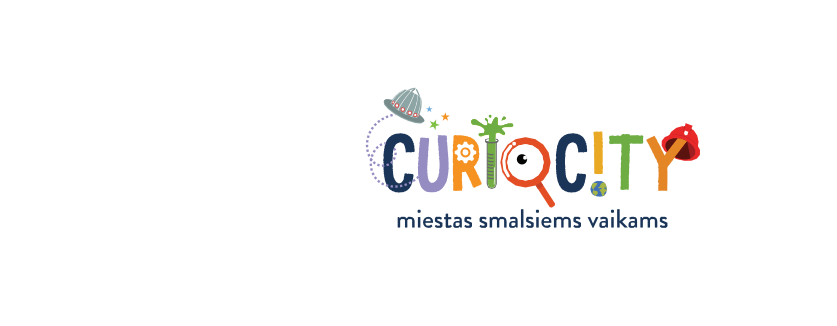 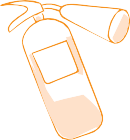 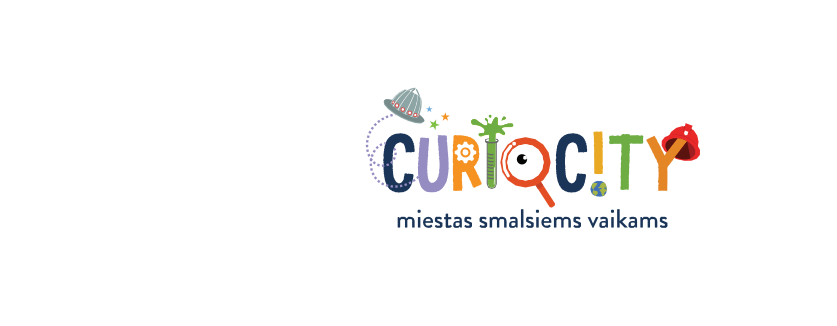 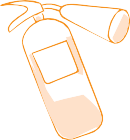 17:00 - 18:00    Laisvas laikas mieste smalsiems vaikams „CurioCity“	17:00 - 18:00 Laisvas laikas mieste smalsiems vaikams „CurioCity“